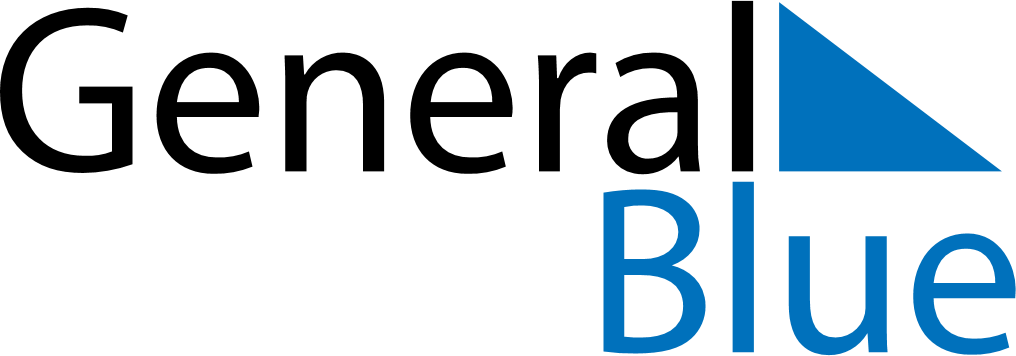 July 2025July 2025July 2025July 2025ChileChileChileMondayTuesdayWednesdayThursdayFridaySaturdaySaturdaySunday123455678910111212131415161718191920Our Lady of Mount Carmel212223242526262728293031